All Post-16 courses require students to have achieved five 9-4 GCSE grades, as well as the following subject specific requirements  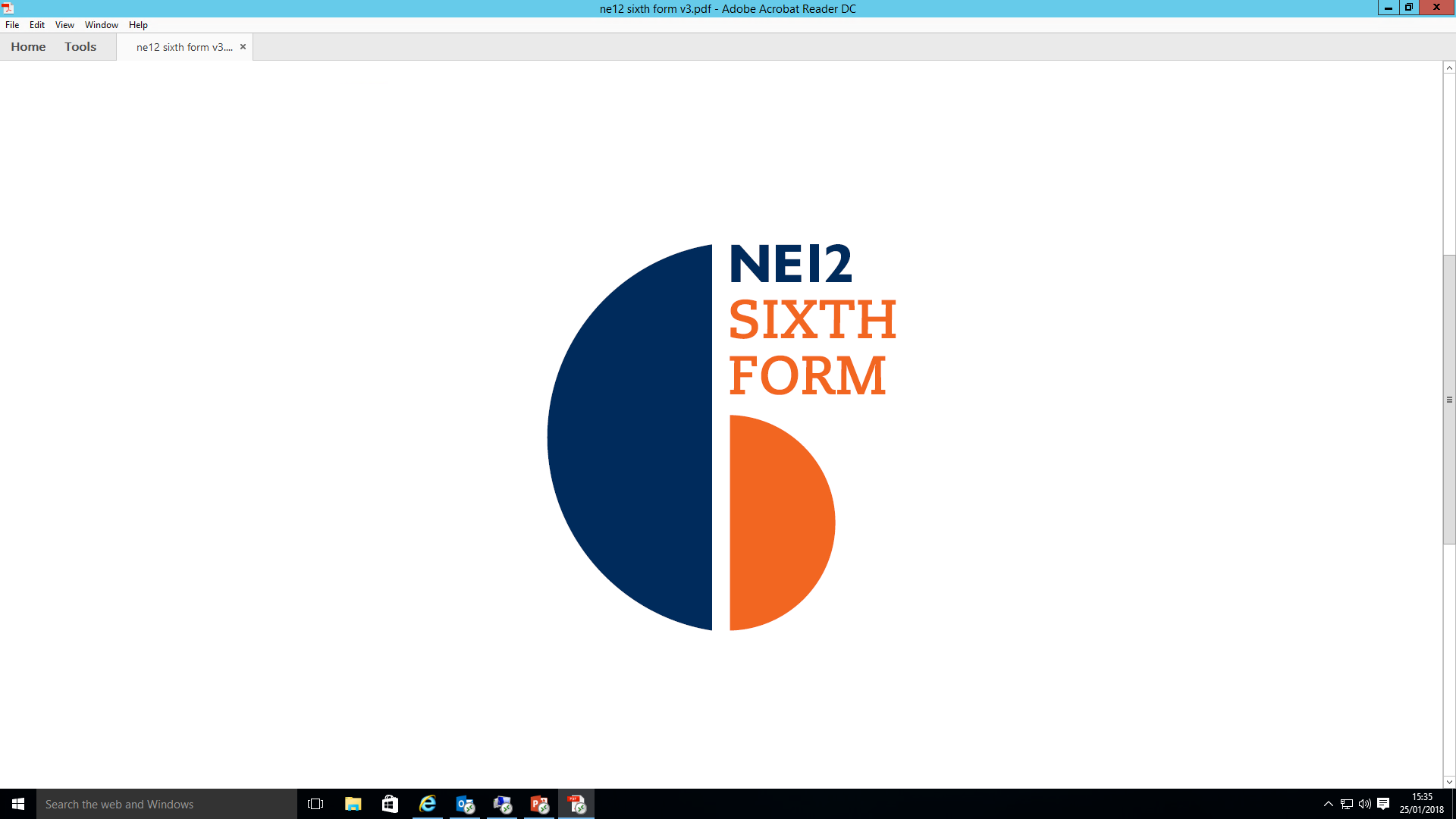 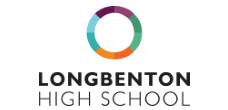 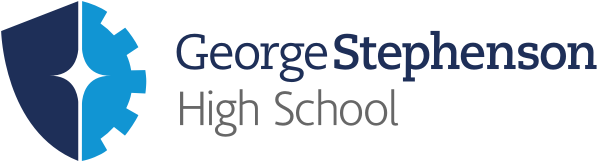 Student name : _____________________________________Further Maths A level can also be studied in addition to A level Maths - this is taught separately to these blocks during enrichment time.
*BTEC Music/Performing Arts (GSHS) – Only one of these courses will run subject to student numbersABCDBiology (LHS) - a minimum of grade 6 in Biology or 66 in Combined Sciences plus a grade 6 in Maths.Mathematics (LHS) – a grade 7 in Maths.Chemistry (LHS) - a minimum of grade 6 in Chemistry or 66 in Combined Sciences plus a grade 6 in Maths.Physics (LHS) - a minimum of grade 6 in Physics or 66 in Combined Sciences plus a grade 6 in Maths.Product Design (LHS) – a grade 4 in Maths and English and a grade 5 or above in a GCSE Design Technology subject.Philosophy and Ethics (LHS) - a grade 5 in English.English Literature (LHS) – a grade 6 in English Literature.History (LHS) – a grade 6 in GCSE History.English Language (LHS) – a grade 6 in English Language.Food Science (LHS)- Grade 4 in English and Maths. GCSE Food preferableGeography (LHS) - a grade 5 in English, 4 in Maths and a grade 5 in Geography.PE (LHS) - a grade 4 in English and Maths and a grade 5 in a science subject.Business Studies (LHS) – a grade 4 in Maths and English.Art and Design (LHS)- a grade 4 in English and a grade 5 in Art or equivalent.IT (LHS) - At least grade 5 in MathsChildren’s Play, Learning and Development (LHS) – a grade 4 in Maths and English.Photography (LHS) - a grade 4 in English and a grade 5 in Art or equivalent.Physics (GSHS) - a minimum of grade 6 in Physics or 66 in Combined Sciences plus a grade 6 in Maths.Spanish (Shared) - a grade 6 in Spanish.Music (LHS) - Grade 6 in  GCSE musicMedical Science (LHS) - a grade 5 in English and Maths and a grade 55 in Science.English Literature (GSHS) - a grade 6 in English Literature.Computer Science (Shared) – a grade 5 in English, 6 in Maths and a grade 6 in Computer Science.French (Shared) – a grade 6 in French.Mathematics (GSHS) - a grade 7 in Maths.Psychology (GSHS) - a grade 5 in English, a 6 in a Science subject and a grade 5 in Maths.   Biology (GSHS) - a minimum of grade 6 in      Biology or 66 in Combined Sciences plus a grade     6 in Maths.Chemistry (GSHS) - a minimum of grade 6 in Chemistry or 66 in Combined Sciences plus a grade 6 in Maths.BTEC Music/Performing Arts (GSHS) – Students must audition to be offered a place on the course as it requires a solid level of musical performance.*Business Studies (GSHS) - a grade 4 in Maths and English.Politics (GSHS) - including a grade 5 in English Language. Having studied GCSE History is desirable.BTEC Sport (GSHS) - a grade 4 in Maths and English. A grade 5 in English is desirable.History (GSHS) - a grade 6 in GCSE History.Single Health & Social Care (GSHS) – including grade 4s in Maths and English. Sociology (GSHS) – at least a grade 5 in English.Geography (LHS) - a grade 5 in English, 4 in Maths and a grade 5 in Geography.Art and Design (GSHS) - a grade 4 in English and a grade 5 in Art or equivalent.Media Studies  (GSHS) -  a grade 4 in English.